Муниципальное бюджетное дошкольное образовательное учреждение «Центр развития ребенка – детский сад № 60»Использование развивающего конструктора LEGO и робототехнического набора LEGO WeDo в проектной деятельности с детьми дошкольного возрастаНоминация: «Методические рекомендации»Подготовила:воспитательМБДОУ «ЦРР – детский сад № 60»Самойлова Вероника ЕвгеньевнаСеверск – 2022СодержаниеПояснительная записка……………………………………………………...……3Актуальность………………………………………………………………….......4Новизна, проблема, ожидаемые результаты…………………………………….5Этапы реализации………………………………………………………………....6Результат работы, перспективы развития…………………………………….....8Адресат ………………………………………………………………………...….8Список литературы……………………………………………………………......9Приложение……………………………………………………………………....10«Конструируя, ребенок действует, как зодчий, возводящий здание собственного интеллекта».Пояснительная записка.Сегодня обществу необходимы социально активные, самостоятельные и творческие люди, способные к саморазвитию. Инновационные процессы в системе образования требуют новой организации системы в целом.Формирование мотивации развития и обучения дошкольников, а также творческой познавательной деятельности, – вот главные задачи, которые стоят сегодня перед педагогом в рамках федеральных государственных образовательных стандартов. Эти непростые задачи, в первую очередь, требуют создания особых условий обучения. В связи с этим огромное значение отведено конструированию.Использование LEGO-конструкторов в образовательной работе с детьми выступает оптимальным средством формирования навыков конструктивно-игровой деятельности и критерием психофизического развития детей дошкольного возраста, в том числе становления таких важных компонентов деятельности, как умение ставить цель, подбирать средства для её достижения, прилагать усилия для точного соответствия полученного результата с замыслом.
Используя образовательную технологию LEGO, дети разрабатывают, конструируют, программируют и испытывают роботов. В совместной работе дети развивают свои индивидуальные творческие способности, коллективно преодолевают творческие проблемы, получают важные фундаментальные и технические знания. Они становятся более коммуникабельными, развивают навыки организации и проведения исследований, что безусловно способствует их успехам в дальнейшем школьном образовании, в будущей работе.Важнейшей отличительной особенностью стандартов нового поколения является системно-деятельностный подход, предполагающий чередование практических и умственных действий ребёнка. ФГОС дошкольного образования предусматривает отказ от учебной модели, что требует от воспитателей и педагогов обращения к новым нетрадиционным формам работы с детьми. В этом смысле конструктивная созидательная деятельность является идеальной формой работы, которая позволяет педагогу сочетать образование, воспитание и развитие своих подопечных в режиме игры.Актуальность.В настоящий момент всё большую значимость и актуальность приобретает в детском саду LEGO – конструирование и образовательная робототехника, которые дают возможность на ранних этапах выявить технические наклонности детей и развивать их в этом направлении.   Конструкторы LEGO спроектированы таким образом, чтобы ребенок в процессе занимательной игры может получить максимум информации о современной науке и технике и освоить ее.В нашем ДОУ идет реализация проекта «LEGO – мир без границ», направленного на создание системы работы   по формированию первоначальных навыков инженерно – технического творчества дошкольников посредством внедрения LEGO – технологии и робототехники в образовательное пространство ДОУ.  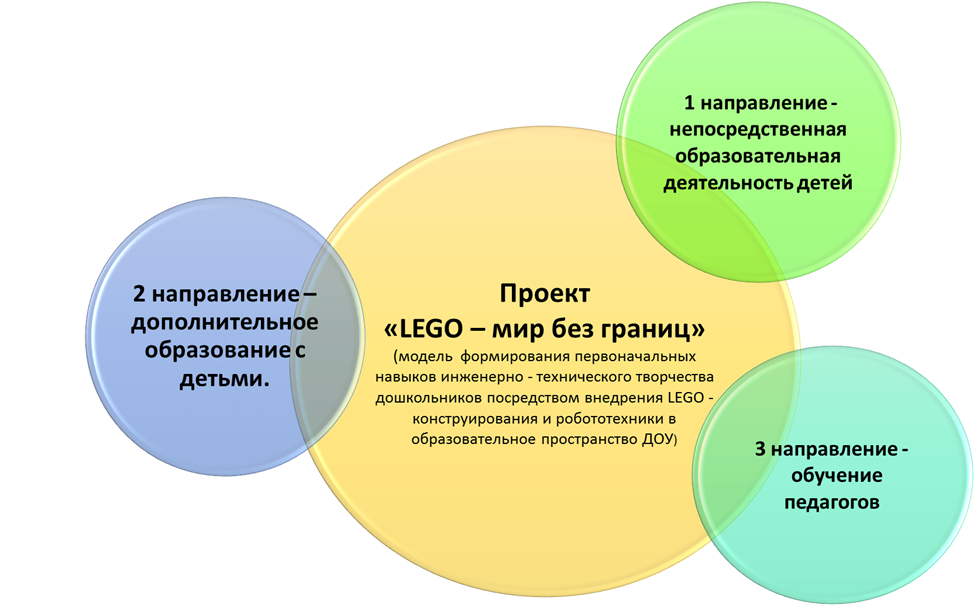 Модель проекта «LEGO – мир без границ»Целенаправленное систематическое обучение детей дошкольного возраста лего-конструированию и робототехнике играет большую роль при подготовке к школе.  Оно способствует формированию умению учиться, добиваться результата, получать новые знания об окружающем мире, закладывает предпосылки первой учебной деятельности.  Важно, что эта работа не заканчивается в детском саду, а имеет продолжение в школе.В рамках этого проекта осуществляю реализацию дополнительного образования детей по развитию конструктивных умений на основе LEGO – конструирования, научно-технического и творческого потенциала на основе наборов LEGO WEDO Education, LEGO Classic, LEGO DUPLO.В ходе образовательной деятельности нами были реализованы проекты «Парк аттракционов», «Мусороперерабатывающий завод», «Фабрика сладостей», цель которых – развитие конструктивного мышления средствами робототехники, формирование основ элементарного программирования.НовизнаНовизна заключается в том, что позволяет дошкольникам в форме познавательной деятельности раскрыть практическую целесообразность LEGO-конструирования и робототехники, развить необходимые в дальнейшей жизни приобретенные умения и навыки. Интегрирование различных образовательных областей в кружке по робототехнике «Лига роботов» открывает возможности для реализации новых концепций дошкольников, овладения новыми навыками и расширения круга интересов.           Работа направлена не столько на обучение детей сложным способам крепления деталей, сколько на создание условий для самовыражения личности ребенка. Каждый ребенок любит и хочет играть, но готовые игрушки лишают ребенка возможности творить самому. LEGO-конструктор открывает ребенку новый мир, предоставляет возможность в процессе работы приобретать такие социальные качества как любознательность, активность, самостоятельность, ответственность, взаимопонимание, навыки продуктивного сотрудничества, повышения самооценки через осознание «я умею, я могу», настроя на позитивный лад, снятия эмоционального и мышечного напряжения. Развивается умение пользоваться инструкциями и чертежами, схемами, формируется логическое, проектное мышление.Проблема:У детей недостаточно сформированы навыки конструктивного и технического творчества дошкольников Недостаточно организована работа по выявлению конструктивных и технических способностей детей дошкольного возраста и их совершенствованию.Ожидаемые результатысоздание детьми моделей из разных видов конструкторов по собственному желанию; развитие технического творчества;формирование умения работать по заданному алгоритму, инструкциям, схемам;совершенствование умения презентовать свою модель;  формирование устойчивого интереса к робототехнике и лего – конструированию;  формирование умения довести решение задачи до готовности модели;развитие умения работать над проектом в паре, малой группе.Этапы реализации проекта.1 этап – организационно-подготовительный2 этап – Практический3 этап – Рефлексивно-обобщающийЭтот этап предполагает подведение итогов проекта, анализ достижения цели и решения задач, обозначенных в проекте.Результат работы:В ходе проектной деятельности у детей формируются конструктивные способности, логическое мышление, умение работать со схемами. Они могут отстаивать свою точку зрения, анализировать схемы и модели, самостоятельно находя ответы на вопросы путём логических рассуждений. Сформированы умения творчески подходить к решению предложенных задач, умение доводить начатое дело до конца. Становится заметно, как дети сплотились, стали дружнее при работе в команде или в паре. Они радуются своим успехам и успехам своих сверстников. Воспитатели отметили, что дети, посещающие кружок «Лига роботов» стали более усидчивыми, сконцентрированными и внимательными. А родители планируют продолжать развивать способности детей в сфере робототехники и в школе.Перспективы развитияРешение поставленных в проектах задач позволит организовать в детском саду условия, способствующие организации творческой продуктивной деятельности дошкольников на основе LEGO -конструирования и робототехники в образовательном процессе, что позволит заложить на этапе дошкольного детства начальные технические навыки. В результате, создаются условия не только для расширения границ социализации ребёнка в обществе, активизации познавательной деятельности, демонстрации своих успехов, но и закладываются истоки профориентационной работы, направленной на пропаганду профессий инженерно- технической направленности.Возможности использования проектаПроект адресован педагогам ДОУ, педагогам дополнительного образования в рамках внедрения ФГОС ДО и всем заинтересованным лицам.Список рекомендованной литературы:Богуславская, З.М. Конструирование для детей старшего дошкольного возраста / З.М. Богуславская, Е.О. Смирнова – Москва: Знание, 2006. Бондаренко А.К. ЛЕГО-конструирование в детском саду/ А.К. Бондаренко – Москва: Просвещение. 2013. Давидчук А.Н. Конструктивное творчество дошкольника / А.Н. Давидчук. – Москва: Просвещение, 1975. Ерофеева, Е.М. Конструирование для дошкольников: Книга для воспитателя детского сада. / Е.М. Ерофеева, Л.Н. Павлова, В.П. Новикова – Москва: ТЦ Сфера, 2007.  Ишмакова М.С. Конструирование в дошкольном образовании в условиях введения ФГОС Всероссийский учебно-методический центр образовательной робототехники – Москва: Изд. Полиграф. Центр «Маска», 2013   Козлова В.А. ЛЕГО-конструирование по математике для дошкольников/ В.А. Козлова – Москва: Академия, 2015. Лусс Т.В. Формирование навыков конструктивно-игровой деятельности у детей с помощью LEGO – Москва: Гуманитарный издательский центр ВЛАДОС, 2003 Парамонова Л.А. Конструирование // Истоки: Базисная программа развития ребенка-дошкольника. – 2-е изд., испр. И доп. – Москва: Просвещение, 2010. ПриложениеФотографии проектов детей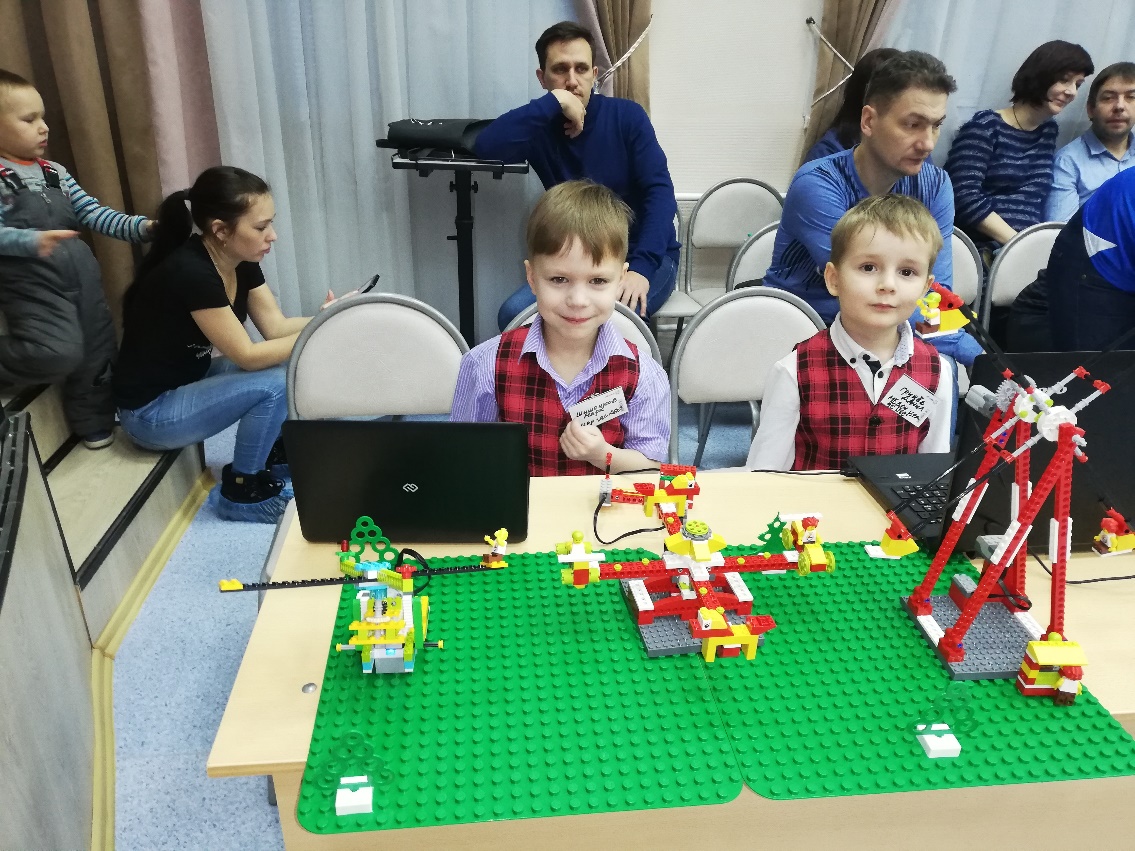 Проект «Парк аттракционов»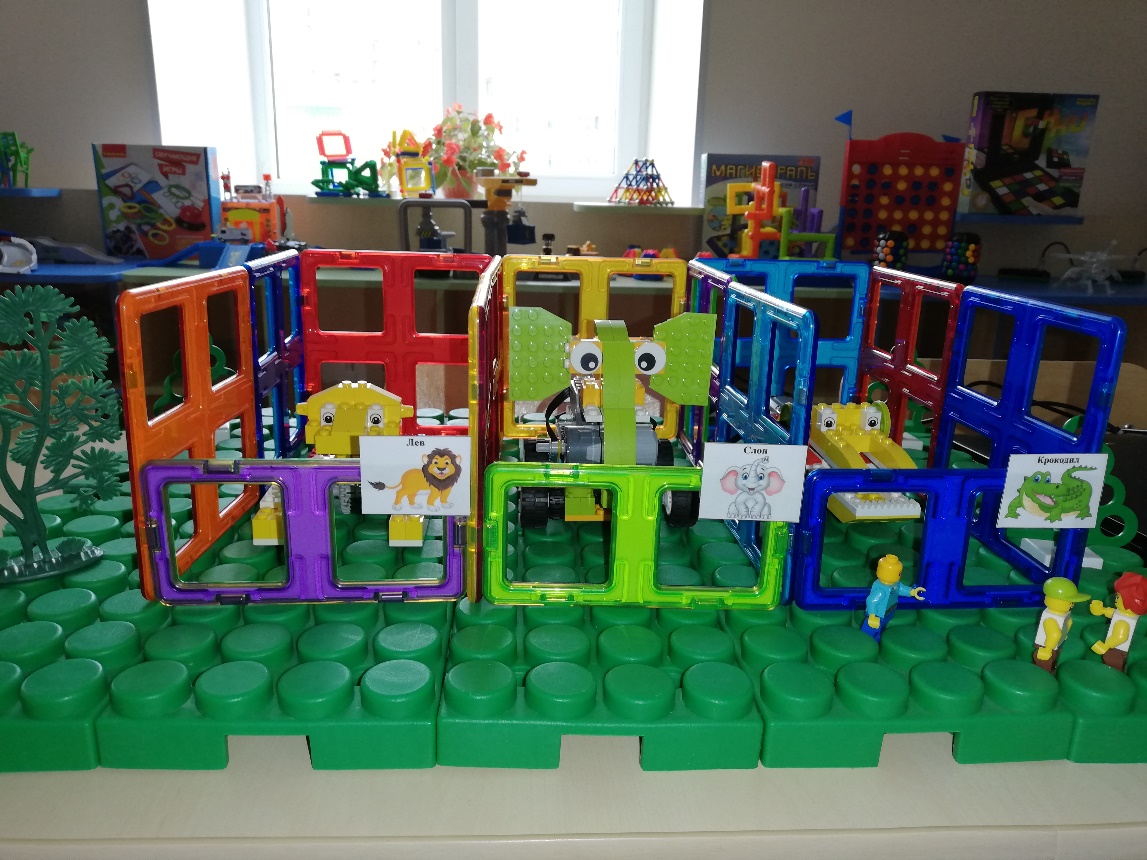 Проект «Мой любимый зоопарк»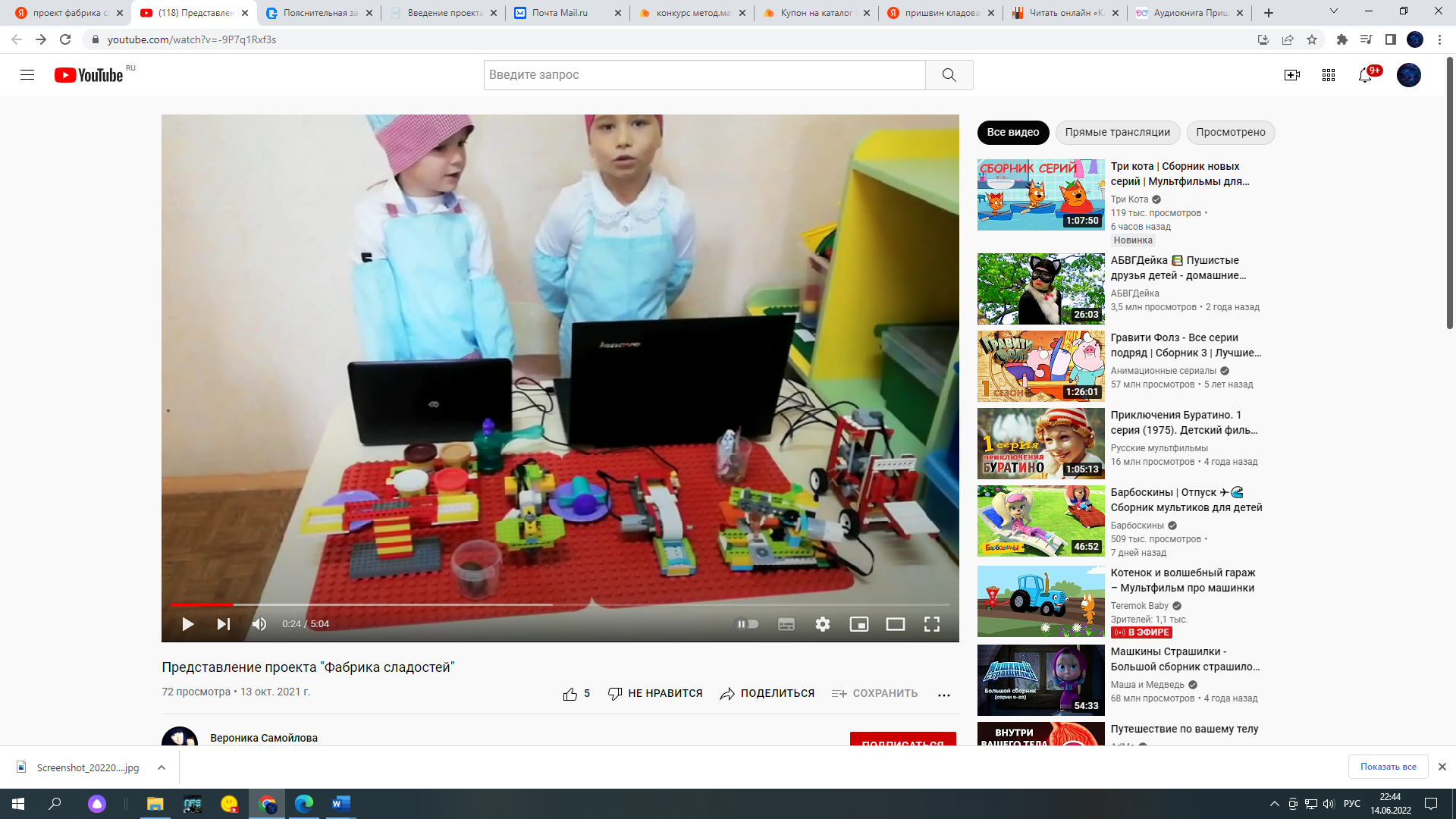 Проект «Фабрика сладостей»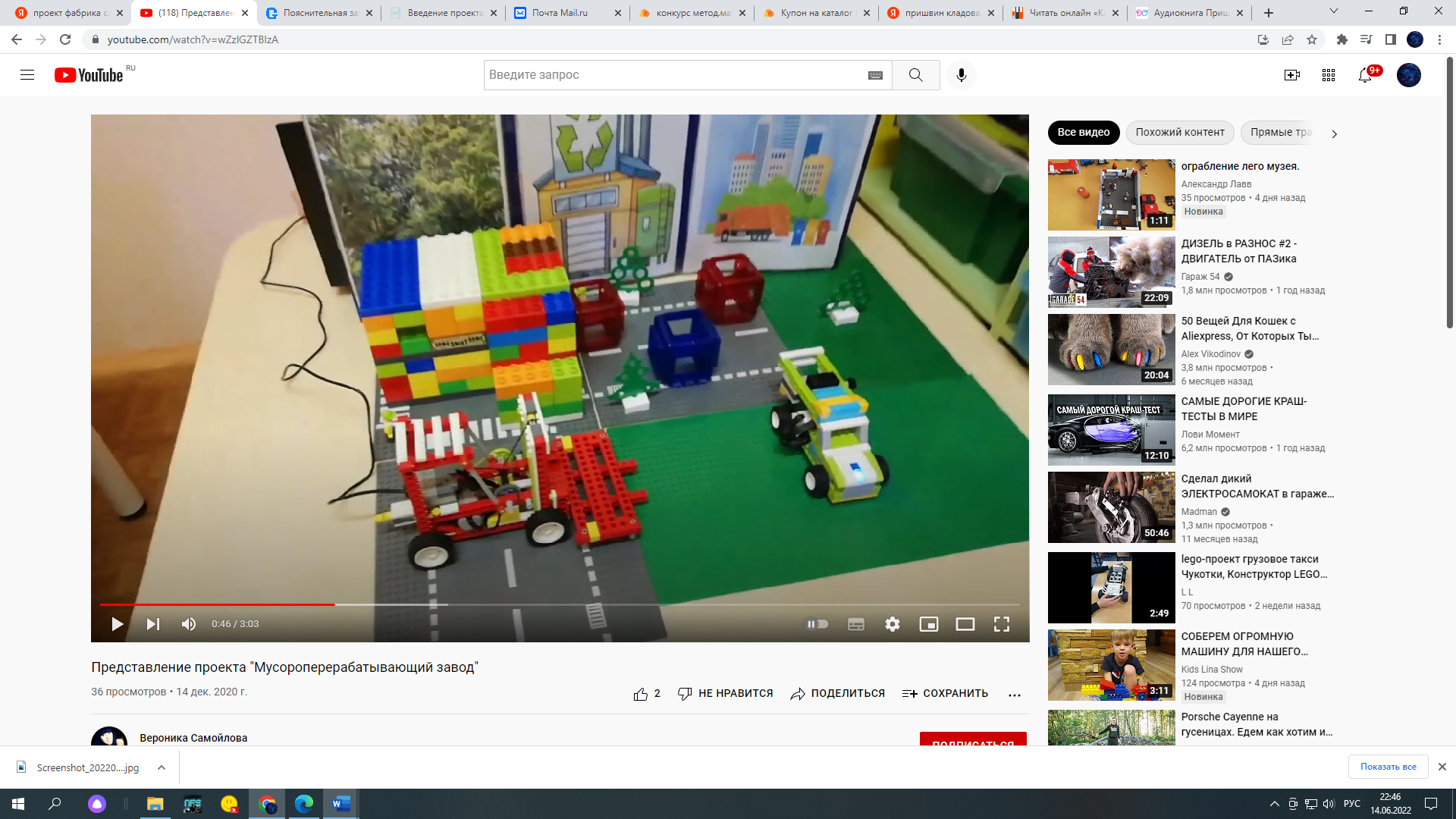 Проект «Мусороперерабатывающий завод»Деятельность детейДеятельность педагогаДеятельность родителей- создание интереса к лего-конструированию; - накопление личного опыта; - вхождение в игровую ситуацию; - формулирование проблемы и задач вместе с педагогом;-  дети высказывают своё мнение;- уточнение задач проекта.- создание условий для реализации проекта; - всестороннее изучение психолого-педагогической и научно-методической литературы; -дифференциация потребностей педагога, детей и родителей в рамках существующей проблемы; - определение конкретных целей, задач, способов решения проблемы; - определение продуктов проекта;-создание технологических карт, карт-схем построек.- знакомство с проблемой проекта; - уточнение задач; - подготовка необходимых для реализации проекта условий, помощь в пополнении предметно-развивающей среды.Деятельность детейДеятельность педагогаДеятельность родителей- систематизация знаний о деталях конструктора «Лего», соединении, креплении построек, конструктивных особенностях; - конструирование постройки;- выполнение творческих заданий; - подготовка к защите проекта.- разработка календарно-перспективного плана реализации проекта с детьми; -разработка и апробирование конспектов с использованием активных методов обучения; -создание методических пособий для конструктивной деятельности с использованием конструкторов “Лего”; -организация конструктивной деятельности детей;- помощь детям в процессе реализации проекта;- подготовка детей к защите проекта.- помощь детям в процессе реализации проекта; - подготовка детей к защите проекта.Социально – коммуникативное развитиеИнициирует общение и совместную со сверстниками и взрослыми деятельность и активно участвует в ней.Самостоятельно организует предметно–игровую среду, отражая окружающую действительность. Стремится стать участником коллективной сюжетно – ролевой игры с использованием построек.Познавательное развитиеРебенок создаёт постройки, применяя разные средства для достижения результата (схемы, модели, рисунки, образцы).Программируют постройки, усложняя программу, добавляя в неё новые блоки.Речевое развитиеУверенно презентуют проект, рассказывая о деталях конструктора, о способах сборки.Художественно – эстетическое развитиеСпособен самостоятельно воспроизвести в конструкции увиденное.Совершенствуются конструктивные способности. Совместно со взрослыми создает необходимые атрибуты по теме проекта.Физическое развитиеДети хорошо используют пальчиковые игры для развития мелкой моторики, самостоятельно используют физминутки.Деятельность детейДеятельность педагогаДеятельность родителей- Представление проекта на соревнованиях по робототехнике;-  Совместное конструирование с родителями;- Помощь в проведении мастер-класса по теме проекта;- Помощь в оформлении выставки проекта.- Проведение открытого занятия с родителями для совместного конструирования с детьми;- Проведение мастер-класса для детей или педагогов;- Организация выставки проекта;- Оформление фотоотчёта о реализации проекта.- Участие в совместном конструировании с детьми;- Помощь в оформлении фотоотчёта.